Kea Preschool and Out of School Club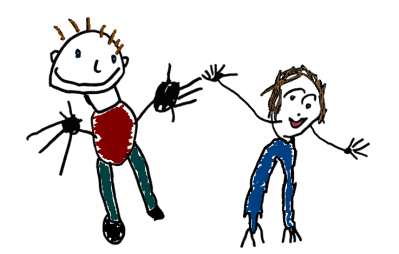 Holiday Club at Kea Preschool – May Half Term 2022Name of child.......................          Date..................We will be open throughout the holidays 8am – 6.00pm and CLOSED on Thursday 2nd June and Friday 3 rd June as these dates are a Bank Holiday. Please state the dates and times you would require below:Places will be on a first come, first serve basis. Thank youTracey DayTime:Monday 30th MayTuesday 31st MayWednesday 1st June Thursday 2nd June Closed – Bank HolidayFriday 3rd June Closed – Bank Holiday 